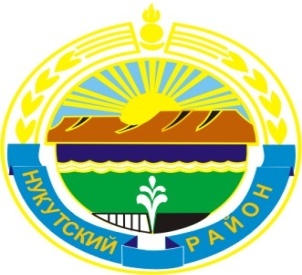 МУНИЦИПАЛЬНОЕ  ОБРАЗОВАНИЕ«НУКУТСКИЙ  РАЙОН»АДМИНИСТРАЦИЯМУНИЦИПАЛЬНОГО ОБРАЗОВАНИЯ«НУКУТСКИЙ РАЙОН»постановлениеот 31 августа 2015 года                                   № 347                                      п. НовонукутскийО внесении изменений в муниципальную  программу«Управление муниципальными финансамимуниципального образования «Нукутский район» на2015-2019 годы»В соответствии со статьей 179.3 Бюджетного кодекса Российской Федерации,  на основании решения бюджетной комиссии Администрации муниципального образования «Нукутский район»  от 11.12.2013 года, утвержденного п.4 Постановления Администрации муниципального образования «Нукутский район» от 22 октября 2013 года № 522  « Об утверждении Порядка разработки и реализации муниципальных программ муниципального образования «Нукутский район», руководствуясь  статьей 35 Устава муниципального образования «Нукутский район», АдминистрацияПОСТАНОВЛЯЕТ: Внести изменения в муниципальную программу «Управление муниципальными финансами муниципального образования «Нукутский район» на 2015 – 2019 годы»: 1.1. В Приложение №1 к постановлению Администрации муниципального образования «Нукутский район» от 27.10.2014 года № 609: - в паспорте программы в строке 11 графе 2 цифры «56238,7» заменить  цифрами «56243,7»,  цифры «11486,5» заменить  цифрами «11491,5»,  в пункте 6 в абзаце 1 цифры «56238,7» заменить  цифрами «56243,7»,  цифры «11486,45» заменить  цифрами «11491,5».1.2. В Приложение № 3 к Программе: - в паспорте в строке 8 графе 2 цифры «30744,1» заменить  цифрами «30749,1» , цифры «6371,7» заменить  цифрами «6376,7»; - в пункте 6 в абзаце 1 цифры «30744,1» заменить цифрами «30749,1», цифры «6371,7» заменить  цифрами «6376,7».1.3. В Приложение № 4 к Программе: - в разделе подпрограммы «Создание условий для эффективного и ответственного управления муниципальными финансами, повышения устойчивости бюджетов муниципальных образований Нукутского района на 2015-2019 гг.»: - в строке 1 графе 7  цифры «30744,1» заменить цифрами «30749,1»;- в строке 1 графе 8  цифры «6371,7» заменить  цифрами «6376,7».1.4. В Приложение № 5 к Программе:- в разделе подпрограммы «Создание условий для эффективного и ответственного управления муниципальными финансами, повышения устойчивости бюджетов муниципальных образований Нукутского района на 2015-2019 г.» - в строке 1 графе 3  цифры «30744,1» заменить цифрами «30749,1»;- в строке 1 графе 4  цифры « 6371,7» заменить  цифрами «6376,7».       1.5. В Приложение № 6 к Программе:- в разделе подпрограммы «Создание условий для эффективного и ответственного управления муниципальными финансами, повышения устойчивости бюджетов муниципальных образований Нукутского района на 2015-2019 гг.» - в строке 2 графе 4  цифры «30744,1» заменить цифрами «30749,1»,- в строке 2 графе 5 цифры «6371,7» заменить  цифрами «6376,7».         1.6. В Приложение № 8 к Программе:- в разделе подпрограммы «Создание условий для эффективного и ответственного управления муниципальными финансами, повышения устойчивости бюджетов муниципальных образований Нукутского района на 2015-2019 гг.» - в строке 1 графе 3,7,15  цифры «6371,7» заменить  цифрами «6376,7»,- в строке 2 графе 3,7,15  цифры «6371,7» заменить  цифрами «6376,7».       1.7. В Приложение № 9 к Программе:- в разделе подпрограммы «Создание условий для эффективного и ответственного управления муниципальными финансами, повышения устойчивости бюджетов муниципальных образований Нукутского района на 2015-2019 гг.» - в строке 1 графе 3,9  цифры «6371,7» заменить  цифрами «6376,7».Опубликовать настоящее постановление в печатном издании «Официальный курьер» и разместить на официальном сайте муниципального образования «Нукутский район».Контроль за исполнением настоящего постановления возложить на первого заместителя мэра муниципального образования «Нукутский район» Т.Р. Акбашева. Мэр                                                                                            С.Г.Гомбоев